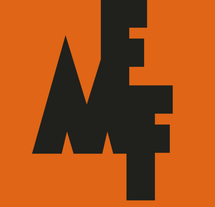 EMPORIO MUSIC FESTby baigali in MINSKАНКЕТА УЧАСТНИКАФ.И.О  ____________________________________Дата Рождения ______________________________Образование ________________________________Место Работы _______________________________Контактный телефон __________________________Пресс – релиз:ВАЖНО! К письму с Анкетой присоединяйте демо-запись МР3 и ссылки на Ваше видео И высылайте на адрес emporiomusicfest@mail.ru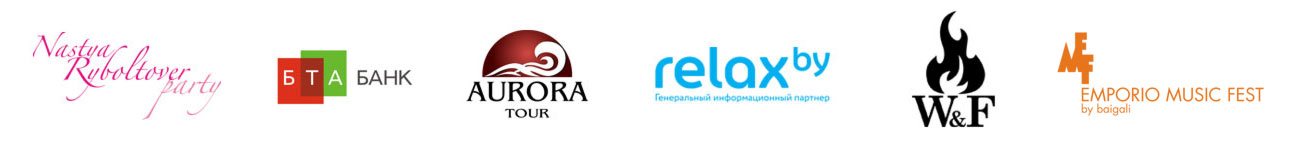 